   toferf.rSwf;Mrf:Ogif sv; vgif;teftrfxkuf,tmyf;vgif;uK,r eef.yAefOif?yAefyldifwgef;wK,sp.uif;zl;pAwf:umefqGh;xSrfwlif,olif:ulef:sv;tefuAof,cgif;qgrf:qldof:eef.eif,pkdofawtrf,vh;xkuf,cmrf,wAuf:wAifvgif;erf.rSwf;Mrf:Ogif(sex)sv;vgif;teftrf,xkuf,tmyfvgif;uK,reef.bof./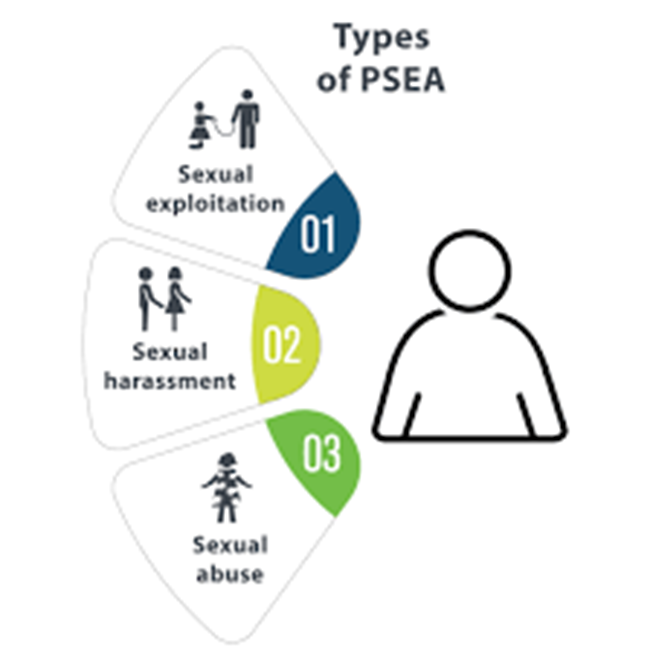 Vguf,p[;pAwf:vgif;uK,r(trf,eef)xdkifeldof.xdkifwloffpAwf:zdwf:ydlifvgif; (sex) yAefvgif;trfxkuf,rSef;/blMrf;qgrf:(Sex)zl;teftK,bl.rD:wGf;(18)eef.yAefvgif; trf,xkuf, rSef;/uAof,vlnf;vgif;(Sex)sv;pAwf:Omif;vgif;trf,vDxdkifeldof.xkdifwlofyAefvgif;trf,xkuf,rSef;/wgef;wK,vgif;Mrf:Ogif(Sex)uK,raOsv;tofulef:uK.chmulef:/wAuf:wAifvgif;uK,rpgrf;Ogif/yefvgif;Okuf.bkif;uK,raeaO sv; vguf,ildwf;vgif;uK,r/wgef;wK,sp.uif;wAuff:wAifvgifuK,r sv; yefvgif;Okuf.bkif; uK,r aeeef.yAefOifwSyf:wwf:yuf:yldifoh. vgif;( Sex)aOqgrf:yuf:yldif/wSwf:wwf:oh.ykef;zgef:ul;zGfref:aOpAwf:zSefumef၊omif:zSefumefwgef;wK,ygif,cmof,aOwmif,vmwf;?wrf:omif:oh.acK;ref;yuf:yldif/vgif;sp.uif;vlif;eK;ymifzkduf;zgef.yefyhm:pl.qSuf,ohydofyefwmif;pl.၊xhm,qldif:VideoaOyefwmif:pl.wdwf:Vinyl sv; pmif;(Poster)ydkefcmof,pAwf:ymifygh:yefyhm:pl. (Campaign) vgif;urf.xSrfsv;vgifpAwf:Omif;vlif;vifvgif;pAwf:Omif;yefyhm:pl.rguf,umofwmifvmwf;aevlofvh;pAwf:Omif;yefeK;umeftefvrf,vgif;vgif;qgh;xSrf zhm,eK;yefwmif:ch;q[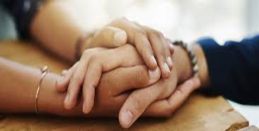 vgif;Olif,cmof,wmif,umefimef:urf.xSrfyefulef:vh;cmrf,wmif:yldef;sy.udefwAuf:wAifOkdyf,ydkefs'ymifZkduf:Zgef.yefyhm:pl.umefimef:vlifeK;awpAwf:pkdofwmif,seyefpKwmrfwlofwmifvmwf;tD:ar:(Email) Olif,rK:yefwD;vkrf:plif:vduf;Olif,yefwif:wlduf;vduf;ch;q[uyf:Okdyf,wif:'lif:(trf,eef)Olif,vduf;ygwf: Massage yefViber,Signal,Skype,Messenger uyf:Okdyf,rK:wif: Community feedback mechanism aOOkdyf,wmif,serK:vh;bl, vgif;wmif,vmwf;xkuf,vDrD:Oif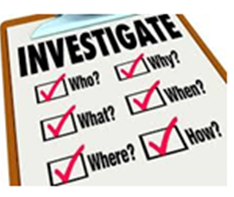 vlofyK:qkdof;?wD;bl,?ulef:cmrf,wAuf:wAif (trfeef) auK.tefxmif,oK;xkuf, wAuf:wAifeef. vlofyK:qkdof;? cmof:bmrf:?wD;bl,?oef:xd?sv; wD;bl,?ykef;zgef:?plif:umef?tgif;wD;? zl;zdwf:yuf:yldiftrf,eefzl;xkuf,umofpj/wmif:pefxkdifauK.teffOlifygif,acK;rkef:(awtrf,vh;yAefacK;xmif,xldrf)vlof,yK:vhm:rkdof: zl;ygif,cmofsv;oef:xdOifuAof,vlnf;vkuf,tgef,rK;eh.awvh;Okdyf,wmif,yefqgrf:yuf;yldifvgif;sp.uif;vkuf;tgef,vgif;Oldif,Odrf:qgyf,cmofxmrfwlnf:vgif;qldof:yAefrK:zl;auK.wmif,aezl;auK.tefxkuf,ydlef;tofwmif:zdwf:zl;tefuAof,cgif;qgrf:awtrfP;cmofygif,xdkifqldof:teftrfuAofcgif;qgrf:vgif;eh.wAuf:wAifvgif;uK,r (SE)yefikdef:crf:?yefcgif,zmuf,?yefeK;umefaOsv; vSuf;tofvgif;Mrf:Ogif (uK,r)qefcmof:bmrf:wgef;wK,Olef,vh;Olef,yAefulef:omef;aO (trf,eef) vguf,ildwf;aO vSuf;vgif;uK,r Mrf:Ogif/ cmwf;emif:sr;rguf,bK;aObl,Mrf:qgrf:/vguf,ildwf;wgef;wK,wAuf:wAifvgif;uK,r/olef.vgif;pAwf:wmif:trf,xkuf,rSef;vgif;uK,r (SA)wAuf:wAifaOelrf?Mrf?xdkifeldof. xkdifwlof wmof:bdyf: wDtef trf,xkuf,rSef; vgif;uK,r/pAwf:Omif;wAuf:wAifvgif;uK,raOpAwf:vgif;wmif:teftrfxkuf,rSef; /wAuf:uef.tofvgif;Mrf:Ogif (trf,eef) olef.cwf:qGfwgef;wK, uef.tofvgif; Mrf:OgifuK,r/ pAwf:vgif;trf,xkuf,rSef;bl,Mrf:Ogifqgrf:vkuf;tgef,(vgif;Mrf:OgifuK,rrAof:vGftrf,oK;)/olef.vguf,uof:vAef;vgif;uK,r (SH)vmwf;uGmrf: vgif;uK,r wkrf.wldof.ulef:wDeGf:Mgif;umef eif,uef (trf,eef) wldof.eldof.?wldof.wlof? qkyf,elrf/cwf:qGfolef.vgif; Mrf:Ogif (trf,eef) olef.cwf:qGf tmif;pAwf: vgif; wAuf:wAif uK,r/wAuf:uef.bl,Mrf:Ogif (trf,eef) olef.cwf:qGftmif;uef.Mrf:Ogif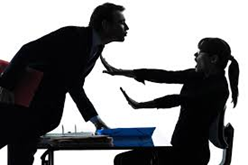 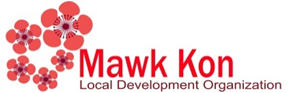 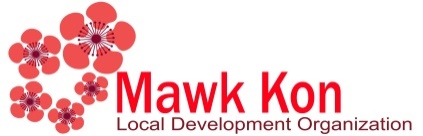 Qkrf:rguf,ugefyhm:pkef;rkef:ckdef;bGf,rGf,OkifOAef;wmif:cwf.wK,?cAwf,(3)oAif:rGf,(3)oAif:qAif:wkifrhmzlef:-    095252486 / 09458030887mawkkon16/@gmail.com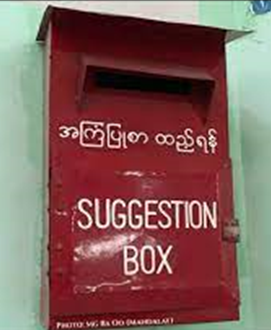 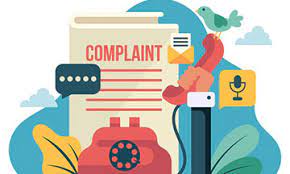 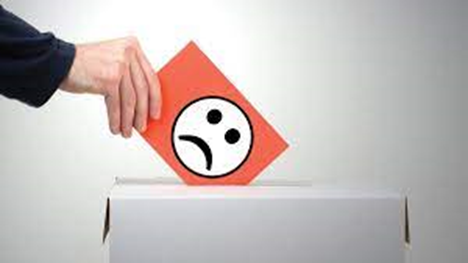 acK;ruf;ref;yuf:yldifbK.vl.rhmrD;yuf:yldife[:tgif;umef?tofOmif;qef.umef? idkef:crf: ?clof;cgif aO vSuf;vgifuj,r?Mrf:OgifuK;wD;Olef,vh;Olef,yAefulef:omef;eef.awpmrf;OD:?tofidkef:crf:aOsv;vSuf;Odkof.wdwf:awK,ulef:qldof:auK,Omif;vgif;Mrf:Ogifeef.awpmrf;OD:?vgif;vlvmhwD;eldofvkuf.tgef,qldof:eef.awpmrf;OD:?yAefulef:omef;e[:qkrf:vAofuefaOwK.ayK:trf,yK:umifq[sv;vgif;pAwf:Omif;trf,vDwK.auK;awpmrf;OD:?yuf:yldifuAof,vlnf;vgif;uK,rawvh;bkrf,brfeyf.xkdofuefawtrf,rD;vgifqSwf,szauK.edkif,sv;auK.edkifP;rD:q[Odkof;blof;awK,uefacK;uGrf:tefuAofvlnfvgif;pgrf:Ogif uK,rqldof:eh.awtrf,vhvmwf;e[:ydkef.wD;teftrf,pyf.cmrf,vh;vgif;uK,rqldof:eh.awtrf,vh;pAwf:cSyf:pmif;iof:wlif.qldof:teftrf,Omif,xkuf,trf,vDwlnf:eef.awtrf,vh;Olif,yefawtrf,vh;Olif,yefawtrf,vh;wkuf.bgef:/wD;eldofvkuf;tgef,qldof:eef.auK;awtrf,vh;tofacK;uGrf:vgif;pgrf:Ogif(Sex)eef.vmwf;vK:vK:/cmofwD;wmif,rK:vgif;zdwf:yuf:yldif(PSEA)eh.yAefwD;teftrf,pyf.cmrf,vh;VK:VK:sv;?ayK:yAefvgif;zdwf: yuf:yldifvgif;eh.qkdifP;wmif,vmwf;rK:zGf:zGf:wK./(ZL;VGfauK;rD:Olef,ykef;zgef:ul;auK.?Olqof;auK;xkuf,vDvh;qgh;xSrfbof.)